AÇÃO DE FORMAÇÃOComo construir a resiliência nas instituições do terceiro setor?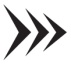 No dia-a-dia os trabalhadores das instituições do terceiro setor lidam com experiências desafiantes e são levados ao limite emocional. Desafios constantes e mudanças significativas requerem o desenvolvimento de competências para resistir à pressão e ao stress. Como podemos responder às adversidades e desafios constantes? Como tomamos decisões de uma forma saudável? Como gerimos o stress? Como lidamos com as mudanças institucionais e os desafios das pessoas que servimos? Como construímos a resiliência, mantendo o equilíbrio de funcionamento físico, psicológico e emocional? Estas são algumas questões a que esta ação de formação procurará dar resposta, aprofundando o desenvolvimento de comportamentos e atitudes resilientes que ajudam a lidar com as situações inesperadas de forma mais positiva, proativa, corajosa e flexível.CONTEÚDOS PROGRAMÁTICOSDefinição de Resiliência enquanto competência pessoal e organizacionalDimensões e pilares da ResiliênciaReconhecer a Resiliência (em si e nos outros)Estratégias para a construção da ResiliênciaGestão do stress e dos processos de mudançaOBJETIVO GERAL Conhecer, refletir criticamente e promover os fatores que facilitam o desenvolvimento de competências de resiliência.OBJETIVOS ESPECÍFICOS- Diagnosticar os níveis de resiliência individual- Compreender a caraterizar o conceito de resiliência- Desenvolver as competências de resiliência- Aplicar ferramentas para enfrentar e resolver crises pessoais e profissionaisMETODOLOGIAS DE FORMAÇÃO E AVALIAÇÃODIA 9 de fevereiro de 2023HORÁRIO 09h30 – 13h00 | 14h00 – 17h30 DURAÇÃO 7hLOCAL Évora (a definir)INSCRIÇÃO Associados/as da EAPN Portugal: 20€ // Não associados/as: 30€PÚBLICO-ALVO Técnicos e dirigentes de ONG’s e Organismos Públicos.ÁREA DE FORMAÇÃO 762 - Trabalho Social e OrientaçãoMODALIDADE DE FORMAÇÃO Formação contínua de atualizaçãoFORMA DE ORGANIZAÇÃO Formação presencialCRITÉRIOS DE SELEÇÃO Prioridade a associados/as da EAPN Portugal | Inscrições do distrito de Évora | Número de ordem de receção da inscriçãoCERTIFICADO DE FORMAÇÃO Presença obrigatória em pelo menos 80% do total da duração da ação e aproveitamento no final da formaçãoFORMADOR Bruno Martins.Licenciado em Psicologia pela Universidade de Évora, em 2006, iniciou a sua carreira profissional como psicólogo clínico na APCE – Associação de Paralisia Cerebral de Évora e na Universidade de Évora no Gabinete de Apoio ao Estudante. Na Universidade de Évora foi, ainda, docente de várias unidades curriculares no Departamento de Psicologia. Atualmente, é Diretor Técnico na Associação de Paralisia Cerebral de Évora.INFORMAÇÕES E INSCRIÇÕES Ficha de Inscrição em anexo / A Ficha de Inscrição pode ser fotocopiadaApós confirmação da inscrição, que será efetuada por email após o fim do prazo para receção das inscrições, o pagamento deverá ser efetuado por transferência bancária, com envio, por email, do respetivo comprovativo.As inscrições são limitadas a 25 participantes e devem ser realizadas até ao próximo dia 2 de fevereiro para:  EAPN Portugal  Núcleo Distrital de Évora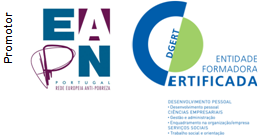 Urbanização Vila Lusitano, Rua Frei José Maria Évora, 7005-495 ÉvoraTelem: 967 084 555| Email: evora@eapn.ptMétodos ativos, interrogativos e expositivos. Avaliação contínua através da realização de exercícios.Critérios de avaliação: assiduidade/pontualidade, motivação, iniciativa, participação, espírito crítico e domínio de aprendizagens.